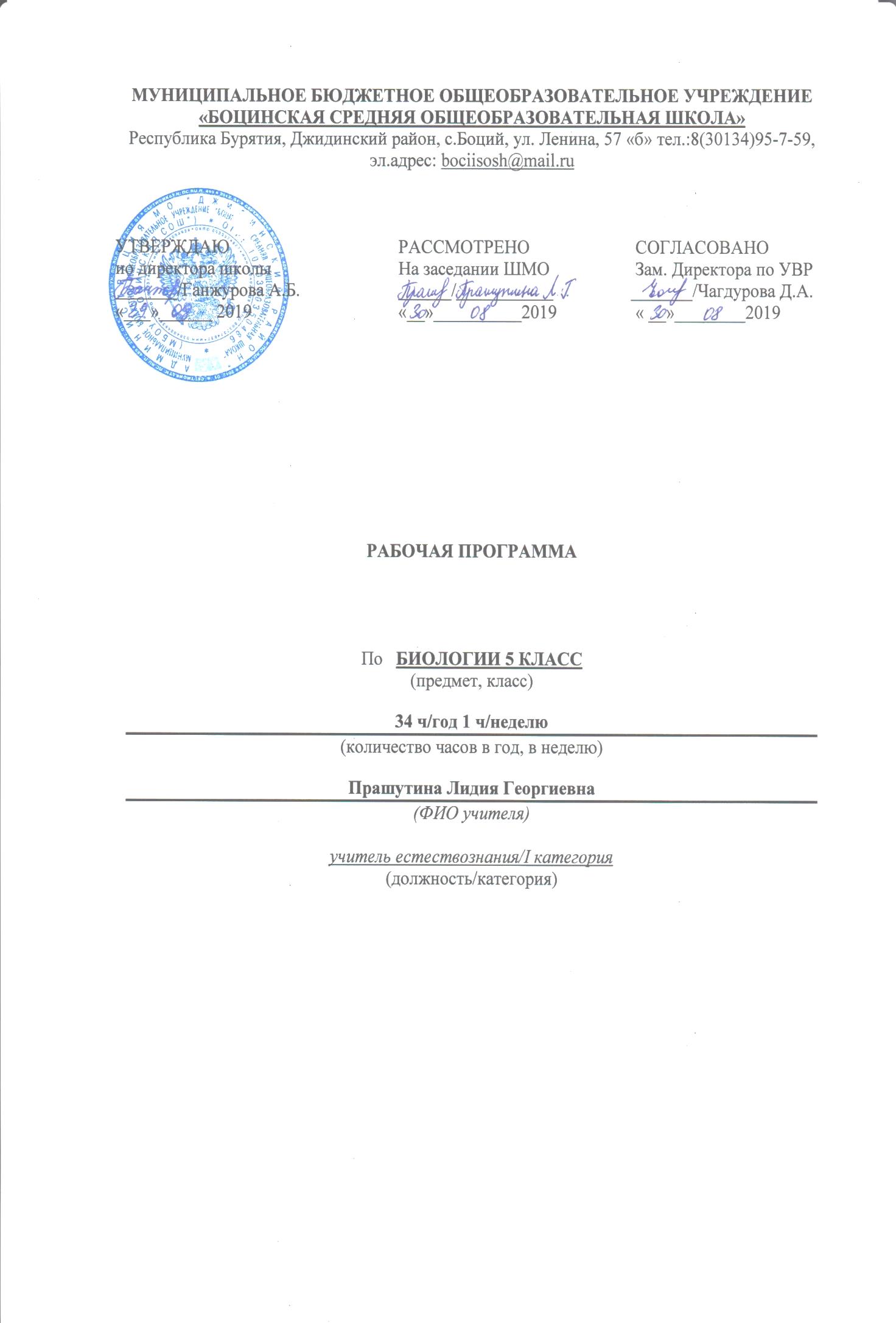 ПОЯСНИТЕЛЬНАЯ ЗАПИСКАРабочая программа по биологии составлена на основе следующих нормативно-правовых и инструктивно-методических документов: Приказ Министерства образования и науки Российской Федерации от 17.12.2010 г. №1897 «Об утверждении федерального государственного образовательного стандарта основного общего образования».Приказ Министерства образования и науки Российской Федерации от 2917.12.2014 г. №1897 «О внесении изменений в приказ Министерства образования и науки Российской Федерации от 17.12.2010 г. №1897 «Об утверждении федерального государственного образовательного стандарта основного общего образования».Приказ Министерства образования и науки Российской Федерации от 31.03.12.2014 г. №253 «Об утверждении федерального перечня учебников, рекомендуемых к использованию при реализации имеющих государственную аккредитацию образовательных программ начального общего, основного общего, среднего общего образоания».Приказ  Минобрнауки России от 20.06.2017 №581 «О внесении изменений в федеральный перечень учебников, рекомендуемых к использованию при реализации имеющих государственную аккредитацию образовательных программ начального общего, основного общего, среднего общего образования, утвержденный приказом Министерства образования и науки Российской Федерации от 31.03.2014г. №253Программа по биологии (Биология: программа: 5-9 классы – М.:Вентана-Граф,2013.)Учебный план МБОУ «Боцинская СОШ».Положение о рабочей программе МБОУ «Боцинская СОШ ».Рабочая программа ориентирована на использование учебника: Биология : 5 класс : учебник для общеобразовательных организаций под редакцией Пономаревой И.Н. М., издательский центр «Дрофа», 2014.Выбор данной авторской программы и учебно-методического комплекса обусловлен тем, что образовательные программы данной линии ориентируются не только на развитие общей культуры, базового образования, интеллектуальных и творческих способностей учащихся, но и на формирование практических умений и навыков, на развитие умения организовывать свою деятельность, на формирование ключевых компетентностей, гуманистических и демократических ценностных ориентаций.Программа рассчитана на 34 ч. в год (1час в неделю). Цели и задачи курса:- познакомить учащихся с основными понятиями и закономерностями науки биологии;- систематизировать знания учащихся об объектах живой природы, которые были получены ими при изучении основ естественнонаучных знаний в начальной школе;- начать формирование представлений о методах научного познания природы, элементарных умений, связанных с выполнением учебного исследования;- развивать у учащихся устойчивый интерес к естественнонаучным знаниям;- начать формирование основ гигиенических, экологических знаний, ценностного отношения к природе и человеку.Биология как учебная дисциплина предметной области обеспечивает:•формирование системы биологических знаний как компонента целостности научной карты мира;•овладение научным подходом к решению различных задач;•овладение умениями формулировать гипотезы, конструировать, проводить эксперименты, оценивать полученные результаты;•овладение умением сопоставлять экспериментальные и теоретические знания с объективными реалиями жизни;•воспитание ответственного и бережного отношения к окружающей среде, осознание значимости концепции устойчивого развития;•формирование умений безопасного и эффективного использования лабораторного оборудования, проведения точных измерений и адекватной оценки полученных результатов, представления научно обоснованных аргументов своих действий путём применения межпредметного анализа учебных задач.Практическая полезность биологии обусловлена тем, что изучение данного предмета формирует у учащихся умение использовать биологические знания и навыки в повседневной жизни для объяснения, оценки и прогнозирования природных и экологических процессов и явлений.Данная программа содержит все темы, включенные в федеральный компонент содержания образования. Наряду с федеральным компонентом программы реализуется региональный компонент, который представлен следующим образом: при изучении некоторых тем в качестве примеров рассмативаются местные природные объекты, а также проводится самостоятельный поиск информации о природе своей местности из разных источников.Новизна данной программы определяется тем, что большое внимание уделено развитию наглядно-образного и логического мышления учащихся, приобретению навыков по применению конкретных биологических знаний на практике. При организации процесса обучения в рамках данной программы предполагается применение следующих педагогических технологий обучения: проблемного и личностно-ориентированного обучения. Внеурочная деятельность по предмету предусматривается в кружковой работе.Промежуточная аттестация проводится в соответствии с Уставом ОУ в форме контрольных работ.ПЛАНИРУЕМЫЕ РЕЗУЛЬТАТЫ ИЗУЧЕНИЯ В результате изучения биологииучащийся научится:• использовать различные источники биологической информации (текстовые, видео- и фотоизображения, компьютерные базы данных) для поиска и извлечения информации, необходимой для решения учебных и практико-ориентированных задач;• определять и сравнивать объекты живой природы;• проводить простейшую классификацию живых организмов;учащийся получит возможность научиться:• использовать биологические знания в повседневной жизни для сохранения здоровья и соблюдения норм экологического поведения в быту и окружающей среде;• воспринимать и критически оценивать информацию биологического содержания в научно-популярной литературе и СМИ.СОДЕРЖАНИЕ КУРСАТема 1. Биология—наука о живом мире (8 ч)Биология как наука. Роль биологии в практической деятельности. Отличительные признаки живых организмов. Методы изучения живых организмов: наблюдение, измерение, эксперимент. Клеточное строение организмов. Многообразие клеток.  Особенности химического состава живых организмов: неорганические и органические вещества, их роль в организме. Роль питания, дыхания, транспорта веществ, удаления продуктов обмена в жизнедеятельности клетки и организма. Рост и развитие организмов. Размножение.Тема 2. Многообразие живых организмов (9 ч)Разнообразие организмов. Принципы их классификации. Бактерии. Многообразие бактерий. Бактерии — возбудители заболеваний. Меры профилактики заболеваний,вызываемых бактериями. Рольбактерий в природе и жизни человека. Растения. Многообразие растений. Значение растений в природе и жизни человека. Животные. Строениеживотных. Многообразие животных, их роль в природе и жизни человека.Тема 3. Жизнь организмов на планете Земля (7 ч)Взаимосвязи организмов и окружающей среды. Влияние экологических факторов на организмы. Разнообразие организмов. Приспособления к различным средам обитания.Тема 4. Человек на планете Земля (5 ч)Последствия деятельности человека в экосистемах. Роль человека в биосфере. Экологические проблемы.Повторение  - 3 часаЭкскурсия – 2 часаТЕМАТИЧЕСКОЕ ПЛАНИРОВАНИЕПланируемые результатыПланируемые результатыПланируемые результатыЛичностныеметапредметныепредметные∙ Осознавать единство и целостность окружающего мира, возможности его познаваемости и объяснимости на основе достижений науки.∙ Постепенно выстраивать собственное целостное мировоззрение.∙ Осознавать потребность и готовность к самообразованию, в том числе и в рамках самостоятельной деятельности вне школы.∙ Оценивать жизненные ситуации с точки зрения безопасного образа жизни и сохранения здоровья.∙ Оценивать экологический риск взаимоотношений человека и природы.∙ Формировать экологическое мышление: умение оценивать свою деятельность и поступки других людей с точки зрения сохранения окружающей среды – гаранта жизни и благополучия людей на Земле.∙ Самостоятельно обнаруживать и формулировать учебную проблему,определять цель учебной деятельности, выбирать тему проекта.∙ Выдвигать версии решения проблемы, осознавать конечный результат, выбирать из предложенных и искать самостоятельно средства достижения цели.∙ Составлять (индивидуально или в группе) план решения проблемы (выполнения проекта).∙ Работая по плану, сверять свои действия с целью и, при необходимости, исправлять ошибки самостоятельно.∙ В диалоге с учителем совершенствовать самостоятельно выработанные критерии оценки.∙ Анализировать, сравнивать, классифицировать и обобщать факты и явления. Выявлять причины и следствия простых явлений.∙ Осуществлять сравнение, сериацию и классификацию, самостоятельно выбирая основания и критерии для указанных логических операций; строить классификацию на основе дихотомического деления (на основе отрицания).∙ Строить логическое рассуждение, включающее установление причинно-следственных связей.∙ Создавать схематические модели с выделением существенных характеристик объекта.∙ Составлять тезисы, различные виды планов (простых, сложных и т.п.). Преобразовывать информацию из одного вида в другой (таблицу в текст и пр.).∙ Вычитывать все уровни текстовой информации.∙ Уметь определять возможные источники необходимых сведений, производить поиск информации, анализировать и оценивать еедостоверность.Самостоятельно организовывать учебное взаимодействие в группе(определять общие цели, распределять роли, договариваться друг с другоми т.д.)– определять изучения предмета «Биология» являютсяследующие умения:роль в природе различных групп организмов;– объяснять роль живых организмов в круговороте веществ экосистемы.– приводить примеры приспособлений организмов к среде обитания иобъяснять их значение;– находить черты, свидетельствующие об усложнении живых организмовпо сравнению с предками, и давать им объяснение;– объяснять приспособления на разных стадиях жизненных циклов.– объяснять значение живых организмов в жизни и хозяйстве человека.– перечислять отличительные свойства живого;– различать (по таблице) основные группы живых организмов (бактерии:безъядерные, ядерные: грибы, растения, животные) и основные группырастений (водоросли, мхи, хвощи, плауны, папоротники, голосеменные ицветковые);– определять основные органы растений (части клетки);– объяснять строение и жизнедеятельность изученных групп живыхорганизмов (бактерии, грибы, водоросли, мхи, хвощи, плауны,папоротники, голосеменные и цветковые);– понимать смысл биологических терминов;– характеризовать методы биологической науки (наблюдение, сравнение,эксперимент, измерение) и их роль в познании живой природы;- проводить биологические опыты и эксперименты и объяснять ихрезультаты; пользоваться увеличительными приборами и иметьэлементарные навыки приготовления и изучения препаратов.– использовать знания биологии при соблюдении правил повседневнойгигиены;– различать съедобные и ядовитые грибы и растения своей местности.№п/пПоследовательность темКоличество часов1Тема 1. Биология—наука о живом мире 82Тема 2. Многообразие живых организмов93Тема 3. Жизнь организмов на планете Земля74Тема 4. Человек на планете Земля55Повторение 36Экскурсия 27Итого 34Темы уроковКоличество часовДата проведения по плануДата проведения фактическиКоррекция Тема 1. Биология — наука о живом мире (8 ч)Тема 1. Биология — наука о живом мире (8 ч)Тема 1. Биология — наука о живом мире (8 ч)1Наука о живой природе.12.Свойства живого13Методы изучения природы14Увеличительные приборы15Строение клетки. 16Химический состав клетки 17Процессы жизнедеятельности клетки18Великие естествоиспытатели1Тема 2. Многообразие живых организмов – 9 часовТема 2. Многообразие живых организмов – 9 часовТема 2. Многообразие живых организмов – 9 часовТема 2. Многообразие живых организмов – 9 часовТема 2. Многообразие живых организмов – 9 часовТема 2. Многообразие живых организмов – 9 часов9Царства живой природы110Бактерии: строение и жизнедеятельностьЗначение бактерий в природе и для человека110Бактерии: строение и жизнедеятельностьЗначение бактерий в природе и для человека111Растения112Животные113Грибы114Многообразие и значение грибов115Лишайники 116Значение живых организмов в природе и жизни человека117Контрольная работа №11Тема 3. Жизнь организмов на планете Земля – 7 часовТема 3. Жизнь организмов на планете Земля – 7 часовТема 3. Жизнь организмов на планете Земля – 7 часов18Многообразие условий обитания на планете.119Экологические факторы среды120Приспособления организмов к жизни в природе121Природные сообщества122Природные зоны России123Жизнь организмов на разных материках124Жизнь организмов в морях и океанах1Тема 4 . Человек на планете Земля – 5 часовТема 4 . Человек на планете Земля – 5 часовТема 4 . Человек на планете Земля – 5 часовТема 4 . Человек на планете Земля – 5 часовТема 4 . Человек на планете Земля – 5 часов25Как появился человек на Земле126Как человек изменял природу127Важность охраны живого мира планеты128Сохраним богатство живого мира129Экологическаяя игра130-31Обобщение и повторение по всему курсу232Контрольная работа №4 (по итогам года)133Повторение 134Весенняя экскурсия «Весенние явления в природе» 2